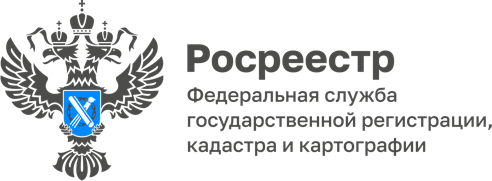 ПРЕСС-РЕЛИЗ11.09.2023Работа на благо граждан – наш приоритет!Основная цель работы Управления Росреестра по Алтайскому краю заключается в предоставлении высококачественных государственных услуг гражданам. Ведомство стремится к постоянному улучшению своей работы и повышению уровня удовлетворенности заявителей.Росреестр разрабатывает новые методы взаимодействия с заявителями, помогая им стать законными владельцами недвижимости или земельного участка и защищая их права.Результатом четко организованной и продуктивной деятельности сотрудников являются поступающие искренние благодарности граждан – как  устные, так и письменные, в том числе за пределами Алтайского края. Самое ценное для нас – это безупречная работа на благо граждан!«Уважаемый Юрий Викторович! Выражаю свою искреннюю благодарность и прошу отметить работу главного специалиста-эксперта отдела государственного земельного надзора Колесникова Николая Андреевича за высокий профессионализм, внимательное и вежливое отношение к заявителям, за предоставление полного и юридически грамотного ответа на мое обращение»  - Светлана Николаевна благодарит руководителя Управления Росреестра по Алтайскому краю Юрия Калашникова и инспектора по использованию и охране земель города Барнаула и ЗАТО Сибирский Николая Колесникова за квалифицированную работу.